Государственное профессиональное образовательное учреждение Ярославской области Мышкинский политехнический колледж«Утверждаю»:Директор ГПОУ ЯО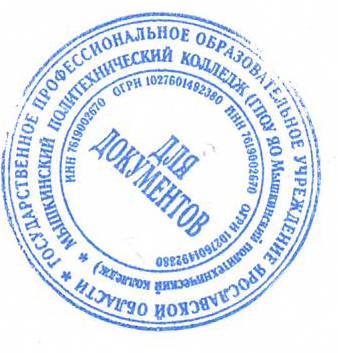 Мышкинского политехнического колледжа
______________Т.А.Кошелева____________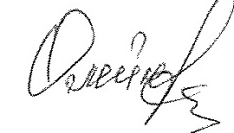  «29» августа 2020 г Приказ№_____от______2020 годарабочая программаучебной дисциплины«Экономика»Профессия:  19727 "Штукатур", 13450 "Маляр"Форма обучения: очнаянормативный срок обучения: 1 год 10 месяцев Разработчик: Москвина О.С.Согласовано  на заседании МК«29» августа  2020 г.Мышкин, 2020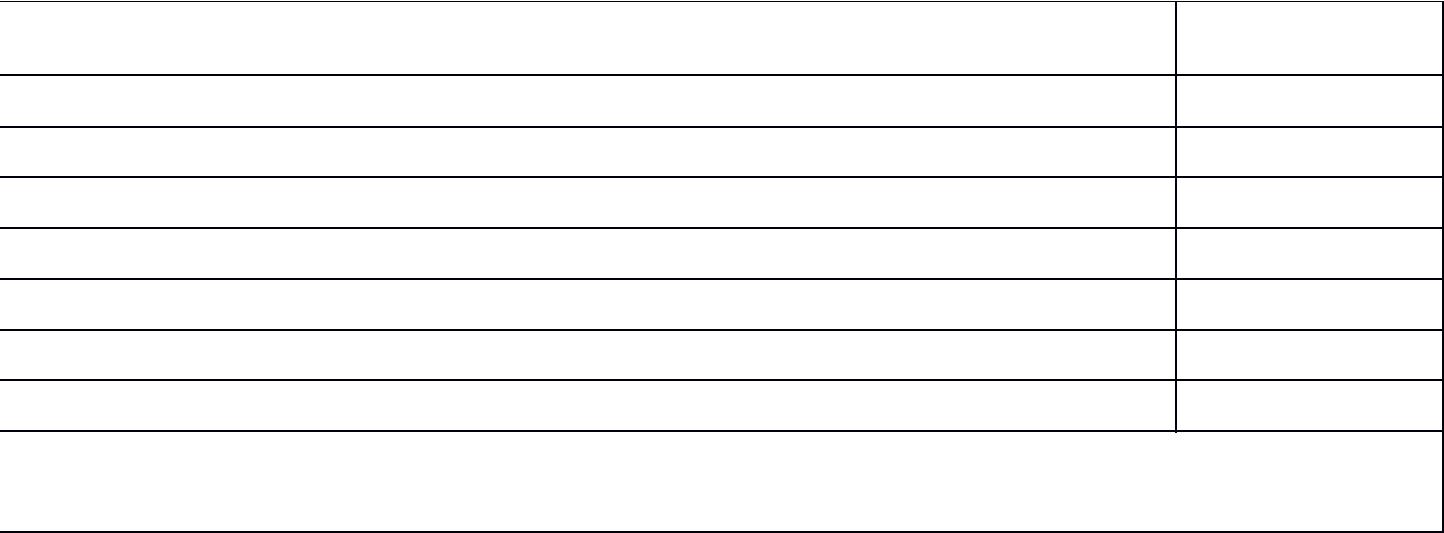 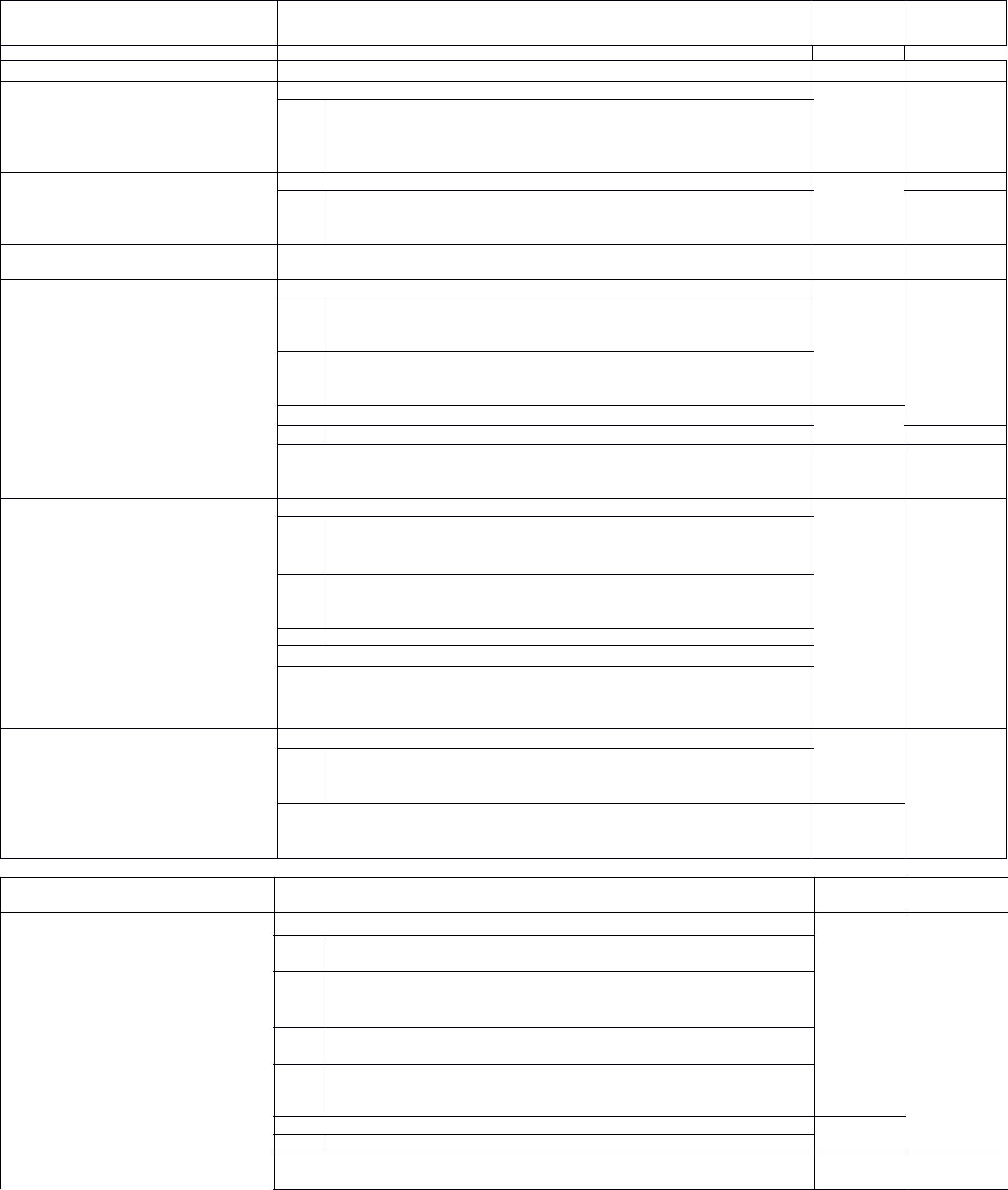 Для характеристики уровня освоения учебного материала используются следующие обозначения:- ознакомительный (узнавание ранее изученных объектов, свойств);- репродуктивный (выполнение деятельности по образцу, инструкции или под руководством)- продуктивный (планирование и самостоятельное выполнение деятельности, решение проблемных задач3. УСЛОВИЯ РЕАЛИЗАЦИИ УЧЕБНОЙ ДИСЦИПЛИНЫ3.1.	Требования к минимальному материально-техническому обеспечениюРеализация учебной дисциплины требует наличия учебного кабинета экономики организацииОборудование учебного кабинета:посадочные места по количеству обучающихся;рабочее место преподавателя;комплект учебно - методической документации;-	наглядные пособия:	демонстрационные плакаты, раздаточныйматериал;видеотека по курсу Технические средства обучения:- компьютермультимедийный проектор3.2.	Информационное обеспечение обученияПеречень рекомендуемых учебных изданий, Интернет-ресурсов,дополнительной литературыОсновные источники:Соколова С.В. Основы экономики. Учебник для НПО. - М., Академия, 2002.Смагин В.Н. Экономика предприятия : учебное пособие - М. : КНОРУС. 2006. - 160 с.Соколова С.В. Основы экономики. Учебник для НПО. - М., Академия, 2002.Грузинов В.П.. Экономика предприятия. М.: ЮНИТИ, 2002.Дополнительные источники:Сергеев И.В., Веретенникова И.И. Экономика организаций (предприятий): учеб. / под ред. И.В. Сергеева. - 3-е изд., перераб. и доп. Изд-во Проспект - М., 2007.Черемных Ю.Н. Микроэкономика. Продвинутый уровень: Учебник. - Инфра -М., 2008.Экономика предприятия: Учебник / под ред. проф. В.Я. Горфинкеля, проф. В.А. Швандара. - 4-е изд., перераб. и доп. - ЮНИТИ-ДАНА- М, 2007.Электронный ресурс: экономический портал http://economicus.m/Периодическая печать: Журнал «Экономический анализ: теория и практика»6. Экономика С.И. Иванов ч1-2, 2009годПриложение №1Поурочное планированиеВид учебной работыОбъем часовМаксимальная учебная нагрузка (всего)46Обязательная аудиторная учебная нагрузка (всего)30в том числе:практические занятия5Самостоятельная работа обучающегося (всего)16в том числе:внеаудиторная самостоятельная работа16Итоговая аттестация в форме зачета2.2 Тематический план и содержание учебной дисциплины «Экономика организаций»2.2 Тематический план и содержание учебной дисциплины «Экономика организаций»2.2 Тематический план и содержание учебной дисциплины «Экономика организаций»Наименование разделов и темСодержание учебного материала, лабораторные работы и практические занятия,Содержание учебного материала, лабораторные работы и практические занятия,Объем часовУровеньсамостоятельная работа обучающихся, курсовая работа (проект) (если предусмотрены)самостоятельная работа обучающихся, курсовая работа (проект) (если предусмотрены)освоения1234Раздел 1. Основы экономики17ВведениеСодержание учебного материалаСодержание учебного материала1.Понятие экономики12Экономические потребности общества. Свободные и экономические блага12общества. Факторы производства. Важнейшие экономические ресурсыТема 1.1. Типы экономических системСодержание учебного материалаСодержание учебного материала21 .Типы систем22Традиционная экономика. Административно-командная экономика. Рыночнаяэкономика. Смешанная экономикаСамостоятельная работа обучающихсяСамостоятельная работа обучающихся3Написание реферата на тему: «Типы экономических систем»Написание реферата на тему: «Типы экономических систем»Тема 1.2. Роль государства в экономикеСодержание учебного материалаСодержание учебного материала1.Государство как рыночный субъектЭкономическая ситуация в стране и за рубежом. Государство как рыночныйсубъект. Экономические функции государства.2.Принципы и цели государственного регулирования42Правовое регулирование экономики. Финансовое регулирование. Социальное42Правовое регулирование экономики. Финансовое регулирование. СоциальноерегулированиеПрактическое занятиеПрактическое занятие11.Анализ экономической ситуации в стране и за рубежомСамостоятельная работа обучающихсяСамостоятельная работа обучающихсяПовторение изученного материала по теме «Анализ экономической ситуации в стране»Повторение изученного материала по теме «Анализ экономической ситуации в стране»3Тема 1.3. Деньги и банкиСодержание учебного материалаСодержание учебного материала41.Понятие денег и их роль в экономике4Свойство и функции, денег. Рынок валют (национальная валюта и еёстоимость). Кредитная политика.22.Понятие банковской системы22.Понятие банковской системыЦентральный банк, коммерческие банки и их функции. Виды банковскихопераций.Практическое занятиеПрактическое занятие11.Курсы валют. КредитованиеСамостоятельная работа обучающихсяСамостоятельная работа обучающихсяПовторение по темам «Факторы, влияющие на стоимость валют», «Курсы основныхПовторение по темам «Факторы, влияющие на стоимость валют», «Курсы основных2валют мира»валют мира»2валют мира»валют мира»Тема 1.4 НалогиСодержание учебного материалаСодержание учебного материала41.Система налогообложения42Принципы и методы построения налоговой системы. Понятие налогов. Виды2налогов.Самостоятельная работа обучающихсяСамостоятельная работа обучающихсяПовторение изученного материала по теме «Методика расчета налогов»Повторение изученного материала по теме «Методика расчета налогов»2Раздел 2. Экономика организации12Тема 2.1. Экономика организации: цели,Содержание учебного материалаСодержание учебного материалаорганизационные формы1.Организационно-правовые формы организаций1.Организационно-правовые формы организацийВиды организационно-правовых форм организаций.2.КапиталОсновной и оборотный капитал. Издержки производства и их структура.63633.Менеджмент. МаркетингПонятие и сущность менеджмента, маркетинга4.Система ценОпределение системы цен. Ценообразование.Понятие дохода, прибыли и принципы их формирование?Практическое занятиеПрактическое занятие11.«Прибыль организации»Самостоятельная работа обучающихсяСамостоятельная работа обучающихся4Написание реферата на тему «Классификация предприятий по формам собственности»Написание реферата на тему «Классификация предприятий по формам собственности»Тема 2.2. Труд. Рынок труда. ЗаработнаяСодержание учебного материалаСодержание учебного материала4плата и стимулирование трудаплата и стимулирование трудаl.Рынок труда3Цена труда. Формы оплаты труда. Заработная плата. Стимулирование труда3Практическое занятиеПрактическое занятие11. | Расчет заработной платы1. | Расчет заработной платыСамостоятельная работа обучающихсяСамостоятельная работа обучающихся2Повторение изученного материала по темамПовторение изученного материала по темам«Многообразие форм оплаты труда», «Расчет заработной платы»«Многообразие форм оплаты труда», «Расчет заработной платы»Раздел 3. Защита авторских прав1Тема 3.1. Субъекты и объекты авторскихСодержание учебного материалаСодержание учебного материалаправ1прав1.Авторское право13Субъекты авторского права. Объекты авторского права, их виды.3Неимущественные и имущественные авторские права.Результаты обучения (освоенные умения,Формы и методы контроля и оценки результатовусвоенные знания)обученияуметь:воспринимать изменения вустный опрос, практическая работа,условиях производства, рыночнойвнеаудиторная самостоятельная работаэкономики и предпринимательства;находить и использоватьпрактическая работа, самостоятельнаянеобходимую экономическуюработа, внеаудиторная самостоятельнаяинформацию;работазнать:основы экономики, подходы кУстный опрос, тестирование,анализу экономической ситуации всамостоятельная работа, практическаястране и за рубежом, денежно-работакредитную и налоговую политику;механизмы целообразования наустный опрос, тестирование практическаяпродукцию (услуги), формы оплатыработа,труда в современных условиях;законодательство по охранеТестирование, внеаудиторнаяавторских правсамостоятельная работа1Понятие экономики2Типы систем3Рыночная экономика4Государство как рыночный объект5Экономическая ситуация в стране и за рубежом6Принципы и цели государственного регулирования7Социальное регулирование8Практической занятие «Анализ экономической ситуации в стране и за рубежом»9Понятие денег и их роль в экономике1Кредитная политика011Центральный банк, коммерческие банки и их функции1Виды банковских операций21Практической занятие «Курсы валют, кредитование»31Принципы и методы построения налоговой системы41Понятие налогов51Виды налогов61Виды налогов71Виды организационно-правовых форм организации81Основной и оборотный капитал. Издержки производства и их структура92Менеджмент02Маркетинг12Определение системы цен22Понятие дохода, прибыли и принципы их формирования32Практическое занятие «Прибыль организации»42Рынок труда52Заработная плата62Стимулирование труда72Стимулирование труда82Практическое занятие «Расчет заработной платы»93Авторское право0